¿Qué se come y dónde?Pastelerías en España https://listas.20minutos.es/lista/las-mejores-pastelerias-de-espana-366024/Parrilllas Bodegones en Buenos Airesa) para las definiciones, muy bueno.https://www.argentina-excepcion.com/es/guia-viaje/curiosidades/cantina-bodegonb) Sobre La Academiahttps://www.tripadvisor.com.br/Restaurant_Review-g312741-d6352497-Reviews-Bar_La_Academia-Buenos_Aires_Capital_Federal_District.htmlTavernas en España: para beber y tapear / los pintxos  (el Txikiteo)Los pintxos en Balmasedahttps://www.google.com/search?q=balmaseda+pintxos&rlz=1C1PRFC_enBR697BR697&tbm=isch&source=iu&ictx=1&fir=jUnHuFLWURNINM%253A%252CpmFX4tiSXnl2aM%252C_&vet=1&usg=AI4_-kS2p_EZ9lbsdhMQ7DIywpzAIA-gnQ&sa=X&ved=2ahUKEwjph9et--HkAhVXH7kGHYR8CQIQ9QEwCHoECAkQDw#imgrc=jUnHuFLWURNINM:Parrillas en Uruguayhttps://www.viveruruguay.com/2015/07/onde-comer-carne-montevideu-churrasco-uruguaio.html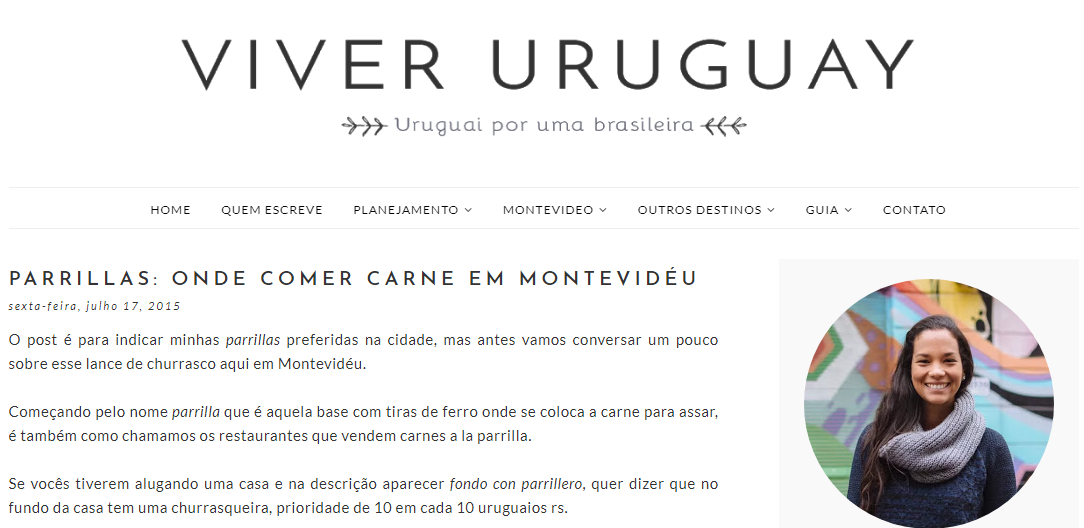 